Phần đáp án câu trắc nghiệm: Tổng câu trắc nghiệm: 32.SỞ GD&ĐT ĐẮK LẮKTRƯỜNG THPT NGÔ GIA TỰ(Không kể thời gian phát đề) ĐÁP ÁN MÔN SINH HỌC – Khối lớp 10 Thời gian làm bài : 45 phút 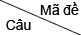 0010020030041[0.3125] A[0.3125] B[0.3125] D[0.3125] A2[0.3125] C[0.3125] A[0.3125] B[0.3125] D3[0.3125] D[0.3125] A[0.3125] D[0.3125] A4[0.3125] D[0.3125] C[0.3125] B[0.3125] A5[0.3125] B[0.3125] D[0.3125] B[0.3125] C6[0.3125] A[0.3125] A[0.3125] D[0.3125] C7[0.3125] A[0.3125] C[0.3125] C[0.3125] B8[0.3125] C[0.3125] D[0.3125] C[0.3125] B9[0.3125] D[0.3125] D[0.3125] A[0.3125] D10[0.3125] D[0.3125] A[0.3125] B[0.3125] C11[0.3125] C[0.3125] C[0.3125] A[0.3125] B12[0.3125] C[0.3125] C[0.3125] C[0.3125] A13[0.3125] A[0.3125] B[0.3125] D[0.3125] C14[0.3125] B[0.3125] B[0.3125] A[0.3125] B15[0.3125] B[0.3125] D[0.3125] C[0.3125] D16[0.3125] C[0.3125] D[0.3125] A[0.3125] D17[0.3125] D[0.3125] B[0.3125] A[0.3125] C18[0.3125] B[0.3125] A[0.3125] A[0.3125] A19[0.3125] D[0.3125] A[0.3125] B[0.3125] A20[0.3125] A[0.3125] D[0.3125] A[0.3125] A21[0.3125] D[0.3125] B[0.3125] A[0.3125] B22[0.3125] B[0.3125] B[0.3125] A[0.3125] A23[0.3125] D[0.3125] D[0.3125] D[0.3125] D24[0.3125] B[0.3125] A[0.3125] D[0.3125] D25[0.3125] D[0.3125] B[0.3125] A[0.3125] D26[0.3125] A[0.3125] A[0.3125] B[0.3125] B27[0.3125] A[0.3125] B[0.3125] A[0.3125] C28[0.3125] A[0.3125] D[0.3125] C[0.3125] A29[0.3125] C[0.3125] B[0.3125] B[0.3125] D30[0.3125] D[0.3125] A[0.3125] A[0.3125] B31[0.3125] D[0.3125] B[0.3125] C[0.3125] D32[0.3125] A[0.3125] C[0.3125] A[0.3125] D